Занятия по плаванию в детском саду решают задачи по формированию у воспитанников:· Навыков плавания;· Бережного отношения к своему здоровью;· Навыков личной гигиены;· Умение владеть своим телом в непривычной среде.Обучение плаванию состоит из трех этапов:· Привыкание к воде;· Освоение воды;· Овладение плавательными движениями.Занятие по плаванию состоит из трех частей:Подготовительная часть проходит на суше и представляет собой физкультминутку;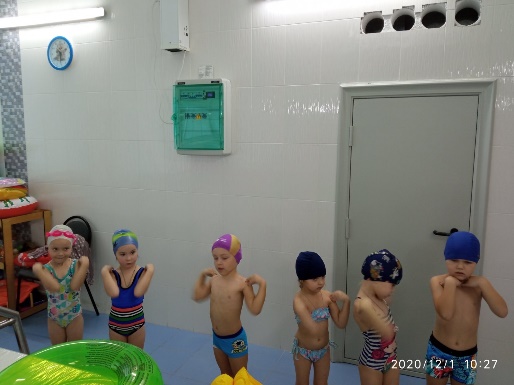 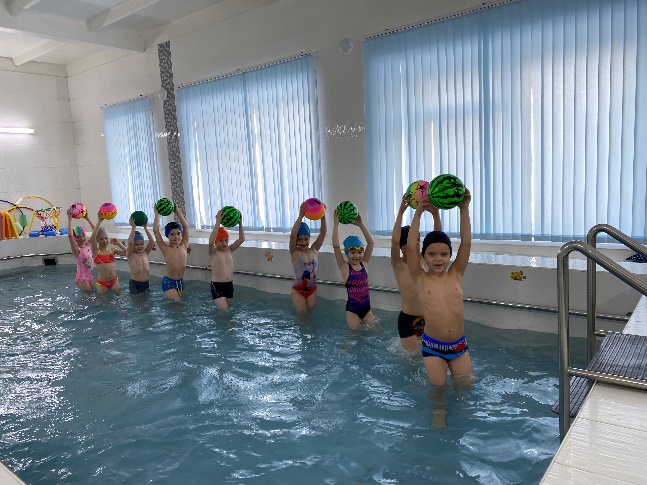 Основная часть проводится в воде, где дети выполняют различные упражнения, играют в водные игры;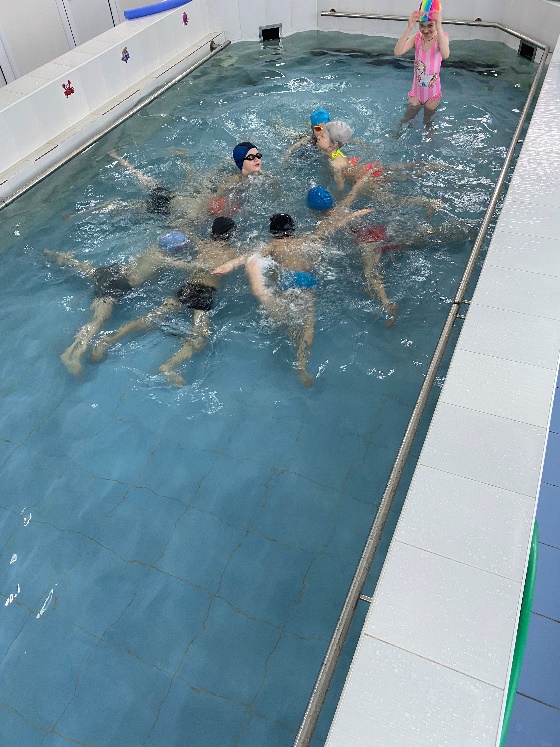 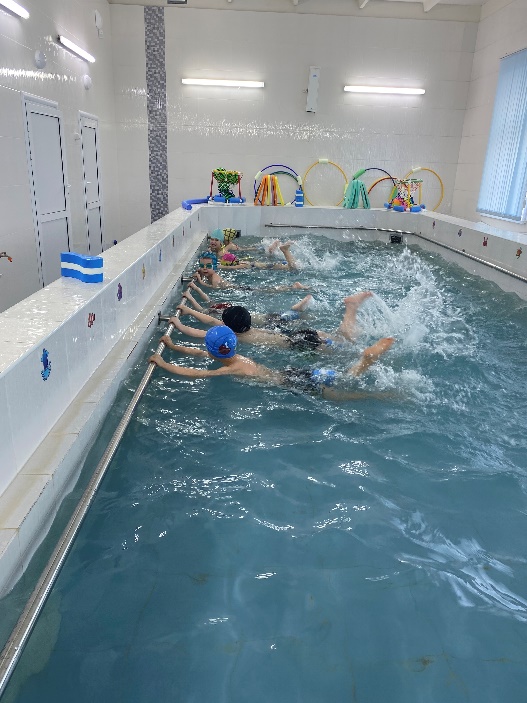 Заключительная часть, как правило, самая любимая детьми – свободное плавание.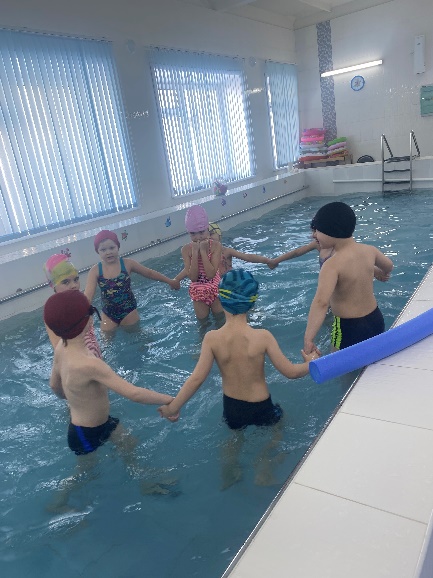 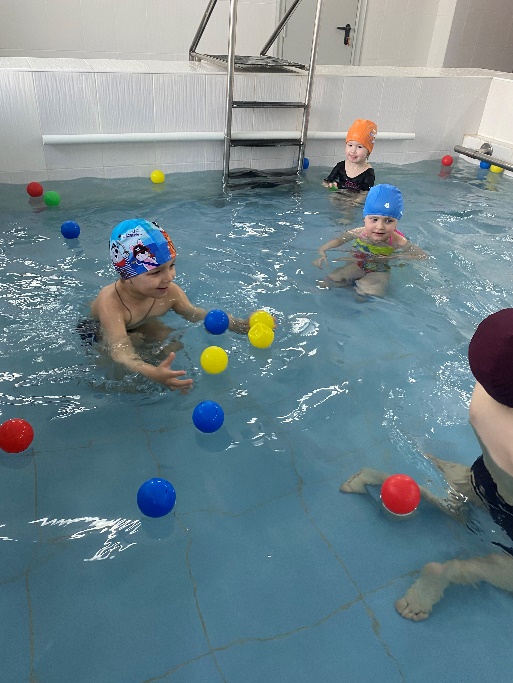 Все занятия с детьми проходят в игровой форме. На занятии ваш ребенок вместе с инструктором по физической культуре отправляется в увлекательное путешествие в мир игры, фантазии, здоровья.Перед началом «плавательного сезона» с детьми проводятся беседы, в которых дошколят знакомят с правилами посещения бассейна. Рассказывают о пользе и значении занятий по плаванию.